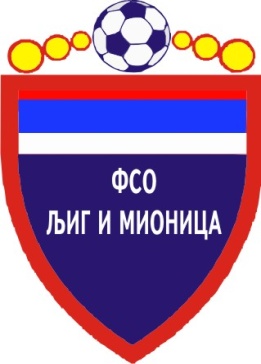 ТАБЕЛАОПШТИНСКЕ ФУДБАЛСКЕ ЛИГЕ ЉИГ И МИОНИЦА-  Јесењи део првенства такмичарске 2014/2015. године -1.ПОПАДИЋ4400320+3212 2.СТАРИ ДРУГАРИ4400193+1612 3.ТОПЛИЦА4211144+107 4.МЛАДОСТ4211167+97 5.ГОРЊИ МУШИЋ4211105+57 6.ВОЈВОДЕ42029906 7.ГОРЊИ ЛАЈКОВАЦ310235-23 8. ПАШТРИЋ3102415-113 9.ОРАО3102519-14310.ТОЛИЋ4022511-6211.ПРОЛЕТЕР4013226 -24112.ЈЕДИНСТВО3003318-150